成大醫學院核心實驗室儀器教育訓練課程  儀器名稱：高速及超高速離心機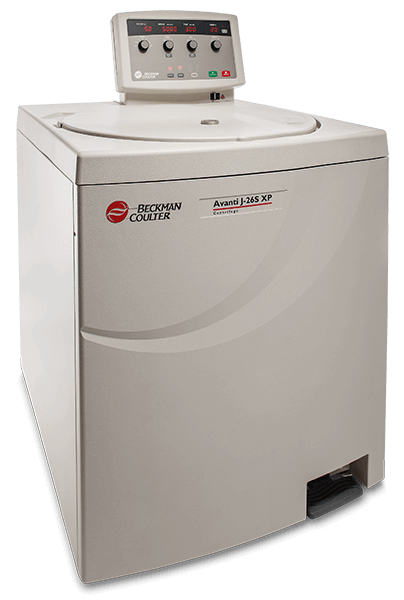 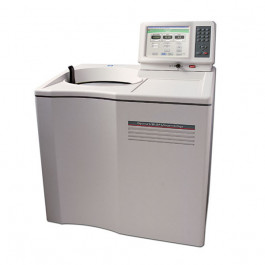 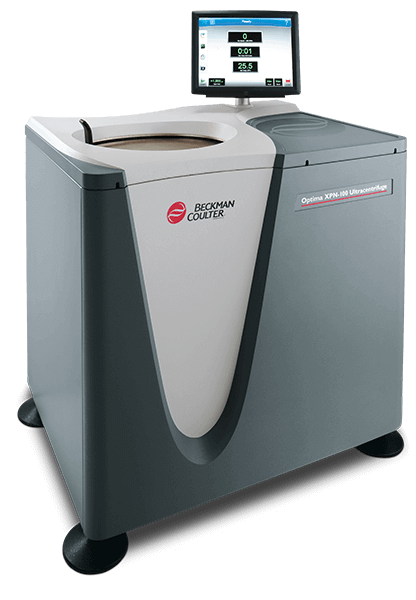 上課時間：2024/04/24 (三) 10:00~12:00名額限制：16人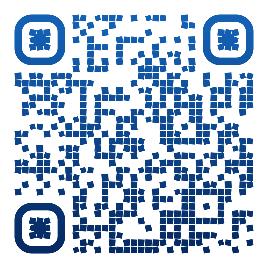 報名方式：請上核心實驗室網站登記報名時間：2024/04/11(四) 09:00 ~ 2024/04/16(二) 23:55課程表：備註： 若報名認證課程且當日未出席，或未於課程前一天通知技術員取消，將依「儀器違規事項」論處，並與儀器違規事項合併採計。全程參與儀器實際操作介紹才算通過認證。議題時間地點儀器實際操作介紹(分組)10:00~12:00醫學院六樓81-0619核心實驗室